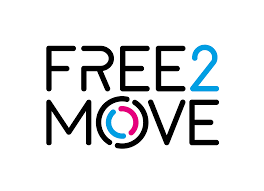 Beleid inzake cookiebeheerPreambuleDit Cookiebeleid is bedoeld voor gebruikers (hierna te noemen "Gebruikers" of "U") van de website van Free2Move SAS https://www.free2move.com/fr-FR/ (hierna te noemen de "Website"). Een Gebruiker wordt gedefinieerd als elke persoon die toegang heeft tot of surft op de Website als een klant of als een gewone internetgebruiker.Door uw toestemming kenbaar te maken in een duidelijke bevestigende handeling, stemt u ermee in dat cookies en andere tracers zoals beschreven hieronder kunnen worden geplaatst op uw vaste of mobiele computer, tablet, smartphone, of enige andere apparatuur of terminal, in overeenstemming met dit Beleid inzake cookiebeheer. U kunt uw toestemming echter op elk moment intrekken door middel van oplossingen die toegankelijk zijn tijdens uw navigatie op de Website.Wie verzamelt mijn gegevens?De onderneming die verantwoordelijk is voor de verwerking van uw gegevens die via de website zijn verzameld, is Free2Move SAS, een vereenvoudigde naamloze vennootschap waarvan de maatschappelijke zetel gevestigd is te 45 rue de la Chaussée d'Antin 75 009 Parijs, ingeschreven in het handels- en vennootschapsregister van Parijs onder nummer 790 020 606 (hierna "Free2Move" of "Wij").Sommige van de cookie-aanbieders die door Free2Move worden gebruikt, kunnen de verzamelde informatie voor hun eigen doeleinden hergebruiken. In dat geval wordt de gebruiker verzocht het privacybeleid van de cookieaanbieders te raadplegen voor nadere informatie over de wijze waarop zij hun verwerkingen uitvoeren.Lees meerDe verantwoordelijke voor de verwerking is, in de zin van de Franse wet nr. 78-17 van 6 januari 1978 inzake gegevensbescherming en Verordening (EU) nr. 2016/679 van het Europees Parlement en de Raad van 27 april 2016 (hierna "AVG"), de persoon die het doel van en de middelen voor de verwerking vaststelt. Wanneer verschillende verantwoordelijken voor de verwerking de doeleinden en de middelen voor de verwerking bepalen, worden zij als gezamenlijk voor de verwerking verantwoordelijken genoemd.Wat is een cookie?Een cookie is een tekstbestand dat wordt gedeponeerd en gelezen, met name wanneer u een website bezoekt, ongeacht het type eindapparatuur dat wordt gebruikt.Lees meerDe cookie maakt het mogelijk om bepaalde informatie over uw browsen en uw online gedrag vast te leggen, waardoor we uw ervaring als gebruiker kunnen vergemakkelijken en verbeteren. Het plaatsen van deze bestanden op uw apparaat vereist uw voorafgaande toestemming, tenzij ze strikt noodzakelijk zijn voor de goede werking van de Website.Waarvoor worden cookies gebruikt?De cookies die op de Website worden gebruikt, worden gebruikt om u te onderscheiden en zo uw surfervaring en de diensten die wij u aanbieden, te verbeteren. Free2Move kan twee soorten cookies op uw browser plaatsen:Functionele en technische cookies die noodzakelijk zijn voor het gebruik van de Website en die ons in staat stellen u te authenticeren, u te identificeren, uw surfgedrag te versnellen en de toegang tot de verschillende functies te vergemakkelijken. Zij kunnen ook de registratie van uw voorkeuren, het opslaan van uw keuzes op het gebied van cookies, of het meten van het diverse gebruik van de Website mogelijk maken.Commerciële cookies die bedoeld zijn om de interactiviteit van de Website te verbeteren, zoals cookies om bezoekersaantal te meten die worden gebruikt om statistieken op te stellen over het publiek van onze Website. Ons doel is om te verbeteren, om u een optimaal comfort te bieden bij het bezoeken van onze Website.Welke cookies gebruiken wij?Free2Move SAS streeft naar transparantie in de behandeling van uw gegevens. In dit verband, en om ervoor te zorgen dat uw informatie zo duidelijk mogelijk is, vindt u hieronder de verschillende cookies die op de Website worden gebruikt en hun doel: Eigen cookiesFunctionele en technische cookies worden gebruikt om uw surfgedrag op de Website mogelijk te maken en te verbeteren. Zij maken het mogelijk dat informatie naar onze Website en naar uw browser wordt gestuurd: de weergavevoorkeuren van uw apparaat (taal, resolutie), het opslaan van uw keuzes met betrekking tot cookies, enz.Cookies om het publiek van de Website te meten helpen ons inzicht te krijgen in het gebruik van de Website om de kwaliteit van de aan u aangeboden diensten te verbeteren.Cookies van derdenWanneer u de Website bezoekt, is het mogelijk dat cookiebedrijven cookies op uw apparaat plaatsen. Voor het gebruik van deze cookies gelden dezelfde beperkingen inzake de bescherming van persoonsgegevens als die welke zijn vastgelegd in de Franse wet op de gegevensbescherming en de AVG. In uw browserinstellingen kunt u cookies van derden alleen of tegelijkertijd met de onze uitschakelen.  Lees meerCookies in verband met reclameactiviteiten, gebruikt door adverteerders op de Website. Zij maken het mogelijk de geraadpleegde of gekochte diensten te identificeren en vergemakkelijken de personalisering van het reclameaanbod. Het doel van de cookies in de advertenties is het verstrekken van informatie en statistieken over de relevantie van hun levering (aantal gebruikers dat op de advertentie klikt, aantal keren dat de advertentie wordt weergegeven, enz.)Knoppen voor sociale netwerkenWij hebben op onze Website knoppen opgenomen waarmee Gebruikers webpagina's kunnen promoten of delen op sociale netwerken zoals Facebook. Lees de privacyverklaring van deze sociale netwerken (die van tijd tot tijd kunnen veranderen) om te weten wat zij doen met uw persoonsgegevens die met deze cookies worden verwerkt.Hoe kan ik cookies beheren?U kunt de installatie van cookies op de Website controleren door, op elk moment, uw browsersoftware te configureren om : Cookies op de Website accepteren of weigeren ;Cookies instellen die u tijdens het surfen op de Website tegenkomt.Weigersystematisch alle cookies ;U kunt uw keuzes kenbaar maken, cookies beheren, blokkeren of toestaan rechtstreeks in de banner op onze Website of in de cookieconfiguratie-instellingen. U kunt cookies ook rechtstreeks in uw browser instellen, via de instellingsopties van de belangrijkste browsers die hieronder worden vermeld : Lees meerAls u ervoor kiest onze cookies te blokkeren, kan dat uw browsen op de Website en/of het gebruik van bepaalde functies belemmeren. Dus als u ervoor kiest om alle cookies te verwijderen, zal uw online ervaring mogelijk worden beïnvloed en zullen uw browsingvoorkeuren worden gewist.IP-adres en andere tracersNaast de in artikel 5 van dit handvest vermelde cookies verwerkt Free2Move SAS ook bepaalde technische informatie over de gebruiker om ervoor te zorgen dat de gebruiker de Website in optimale weergaveomstandigheden kan raadplegen en om een eventuele abnormale werking van de Website vast te stellen.De volgende informatie kan door Free2Move worden verzameld: uw IP-adres, de identificatie van uw terminal, de metagegevens van uw computer (datum en tijd van gebruik, configuratie, taalvoorkeuren, enz.Lees meerDe metagegevens van uw computer omvatten informatie die in een elektronisch communicatienetwerk wordt verwerkt met het oog op het verzenden, verspreiden of uitwisselen van elektronische communicatie-inhoud die wordt gegenereerd wanneer u op het internet surft.Toestemming en rechtsgrondslagFree2Move SAS kan zogenaamde "technische" cookies installeren die de toegang, de registratie en de raadpleging van de op uw terminal opgeslagen informatie mogelijk maken. Het plaatsen van deze cookies impliceert geen voorafgaande inwinning van uw toestemming, maar is gebaseerd op het nastreven van het rechtmatige belang van Free2Move SAS om de goede werking van de Website te verzekeren.Dezezijn :Cookies die tot doel hebben de overdracht van communicatie langs elektronische weg mogelijk te maken of te vergemakkelijken ; Cookies die strikt noodzakelijk zijn voor het aanbieden van een online communicatiedienst op de Website; enCookies om uw keuze op te slaan.Free2Move SAS gebruikt ook "commerciële" cookies om uw ervaring op de Website te verbeteren. Dankzij deze cookies kan Free2Move SAS u gepersonaliseerde aanbiedingen doen die aangepast zijn aan uw interesses op basis van uw surfgeschiedenis. Voor het plaatsen van deze cookies is uw voorafgaande toestemming vereist. In alle gevallen wordt u op de hoogte gebracht van de doeleinden waarvoor uw gegevens door ons worden verzameld via de verschillende online gegevensverzamelingsformulieren of via onze Privacybeleid.Uw rechtenConform de Wet Bescherming Persoonsgegevens en de AVG heeft u de volgende rechten: Recht op toegang (artikel 15 AVG), correctie (artikel 16 AVG), bijwerking, aanvulling van uw persoonsgegevens ; Het recht om uw gegevens te blokkeren of te wissen (artikel 17 AVG), indien deze onjuist, onvolledig, dubbelzinnig, verouderd zijn, of indien het verzamelen, gebruiken, bekendmaken of opslaan ervan verboden is ; Recht om uw toestemming op elk moment in te trekken (artikel 13-2c AVG); Recht om de verwerking van uw gegevens te beperken(artikel 18 AVG) ; Recht om bezwaar te maken tegen de verwerking van uw gegevens (artikel 21 AVG); Recht op overdraagbaarheid van de gegevens die u ons hebt verstrekt, wanneer uw gegevens het voorwerp uitmaken van geautomatiseerde verwerking op basis van uw toestemming of op basis van een overeenkomst (artikel 20 AVG); Het recht om te bepalen wat er met uw gegevens gebeurt na uw overlijden en om te kiezen of wij uw gegevens al dan niet doorgeven aan een derde partij die u hebt aangewezen. In geval van uw overlijden en bij ontstentenis van instructies van uwentwege verbinden wij ons ertoe uw gegevens te vernietigen, behalve wanneer de bewaring ervan noodzakelijk is voor bewijsdoeleinden of om te voldoen aan een wettelijke verplichting.U kunt uw rechten op een van de volgende manieren uitoefenen : Of per e-mail, naar het volgende adres privacy@free2move.com Of per post naar het volgende adres FREE2MOVE, Commerciële dienst - Uw rechten - 45, rue de la Chaussée d'Antin, 75009 Paris, FROm meer te weten te komen over uw rechten, kunt u ook de website raadplegen van de lokale autoriteit die in Frankrijk verantwoordelijk is voor de bescherming van persoonsgegevens, de Commission Nationale de l'Informatique et des Libertés, die toegankelijk is op het volgende adres https://www.cnil.fr/.Lees meerU kunt deze cookies op elk moment deactiveren door de procedures te volgen die in artikel 6 van dit handvest worden beschreven. Om meer te weten te komen over hoe wij uw persoonlijke gegevens beheren, kunt u onze Privacybeleid. BewaartermijnenDe in uw apparaat opgeslagen informatie (bijvoorbeeld cookies) of enig ander element dat wordt gebruikt om u te identificeren ten behoeve van publieksstatistieken, wordt niet langer dan dertien (13) maanden bewaard, tenzij u daarvoor toestemming geeft. Deze periode wordt niet automatisch verlengd wanneer u onze applicatie opnieuw bezoekt.De technische informatie die nodig is om u te laten surfen, zoals bedoeld in artikel 7 van dit handvest, wordt gedurende zes (6) maanden bewaard.De met behulp van de verklikstoffen verzamelde informatie mag echter gedurende ten hoogste vijfentwintig (25) maanden worden bewaard.Na deze periode worden uw gegevens gewist of geanonimiseerd, zodat uw identiteit niet meer onomkeerbaar kan worden achterhaald.Bijwerking van het handvestWij kunnen dit Cookiebeleid bijwerken om bijvoorbeeld wijzigingen in de door ons gebruikte cookies weer te geven of om andere operationele, wettelijke of regelgevende redenen. Wij nodigen u dan ook uit om dit Handvest regelmatig te raadplegen om op de hoogte te blijven van het gebruik van cookies en aanverwante technologieën.De datum bovenaan dit handvest is de datum van de laatste bijwerking.Naam van het cookieDoel van de cookieDuurlandLand geselecteerd door de gebruiker1 jaartaalDoor de gebruiker geselecteerde taal1 jaarvalutaValuta geselecteerd door de gebruiker1 jaarcookieConsentAanvaarding van cookies door de internetgebruiker1 jaarauthTokenHet sessietoken van de geauthenticeerde gebruiker14 dagenInspectletEen middel om het gedrag van de gebruikers op de Website te begrijpen.1 jaarGoogle Tag ManagerBeheer alle gebruikers-tags.1 jaarCalendlyDeze cookies worden gebruikt door Calendly. Voor meer informatie: https://calendly.com/fr/privacy/#cookies-and-other-tracking-mechanisms Zie CalendlyNaam van het cookieDoel van de cookieDuurutmAlleen als de gebruiker is ingelogd, kan Google Analytics rapporten produceren.7 dagen_gaDeze cookie wordt aangemaakt door Google Analytics en wordt gebruikt om gegevens te meten met betrekking tot het gebruik van de Website. Voor meer informatie: https://support.google.com/analytics/answer/6004245.2 jaar_gatDit cookie wordt aangemaakt door Google Analytics om het aantal verzoeken aan zijn servers te controleren. Deze cookie helpt bij het identificeren van gebieden voor verbetering op de Website. Voor meer informatie: https://support.google.com/analytics/answer/6004245.Duur van de sessie_gat_UA-44093115-14Deze cookies worden gebruikt door Google Analytics. Zij verzamelen, op anonieme wijze, alle statistische gegevens van de website: gegevens met betrekking tot de campagnes, maar ook met betrekking tot het gedrag van de gebruikers (bijv.: aantal bezoekers, aantal sessies, enz.). Voor meer informatie: https://support.google.com/analytics/answer/6004245.Duur van de sessie_gidDeze cookie is noodzakelijk voor de werking van Google Analytics om gegevens over het gebruik van onze website te meten. Voor meer informatie: https://support.google.com/analytics/answer/6004245.1 dagNaam van het cookieDoel van de cookieDuur_fbpDeze cookie, die is aangemaakt door Facebook, stelt de gebruikers van de Website in staat om gerichte advertenties te zien voor producten op hun platform.90 dagen_gcl_auDeze cookies worden door Google AdSense gebruikt om de doeltreffendheid te testen van advertenties op verschillende websites die gebruik maken van hun diensten.90 dagen__cf_bmGebruikt om mensen van robots te onderscheiden1 dag